Situation problème proposéeMadame Quirangtout a rangé tous les produits d’entretiens de la garderie où vous travaillez  dans des flacons non-étiquetés. Elle ne sait plus reconnaitre le produit pour nettoyer le linge, le sol et la vaisselle.Proposez une méthode pour l’aider à distinguer les différents produits et mettre des étiquettes sur les flacons.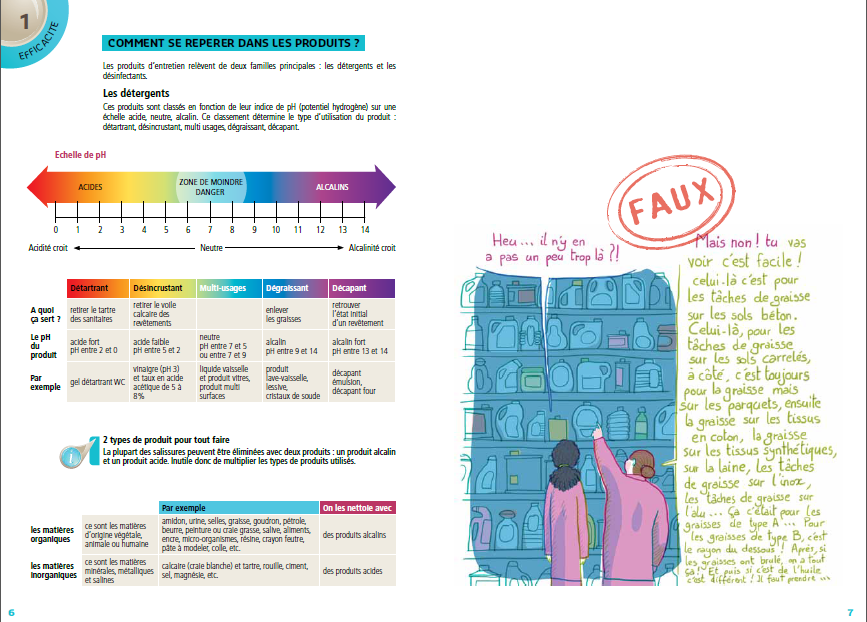 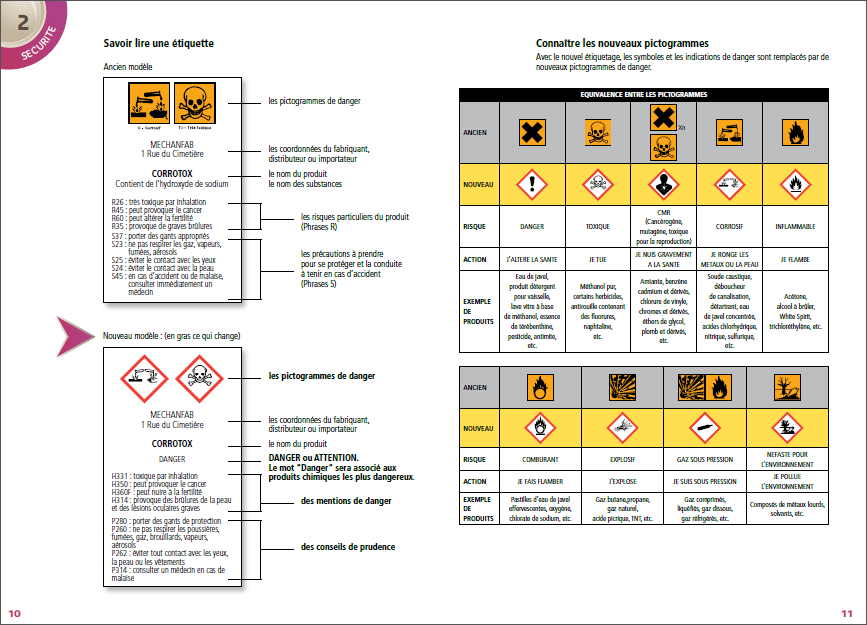 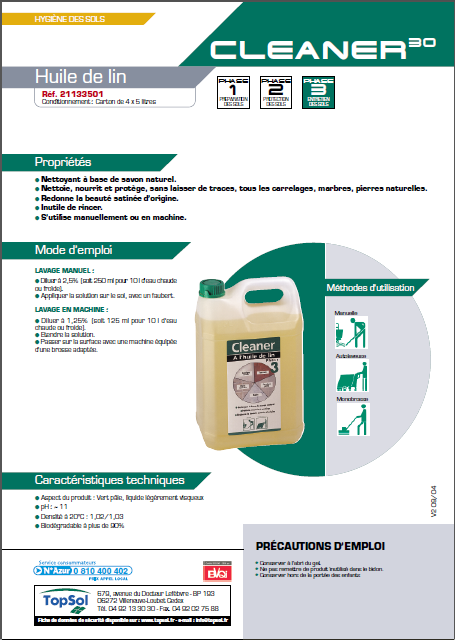 Source : http://www.gama29.fr/wpFichiers/1/1/Produit/Technique/FT120864.PDFSource :http://www.gama29.fr/wpFichiers/1/1/Produit/Technique/FT009399.PDF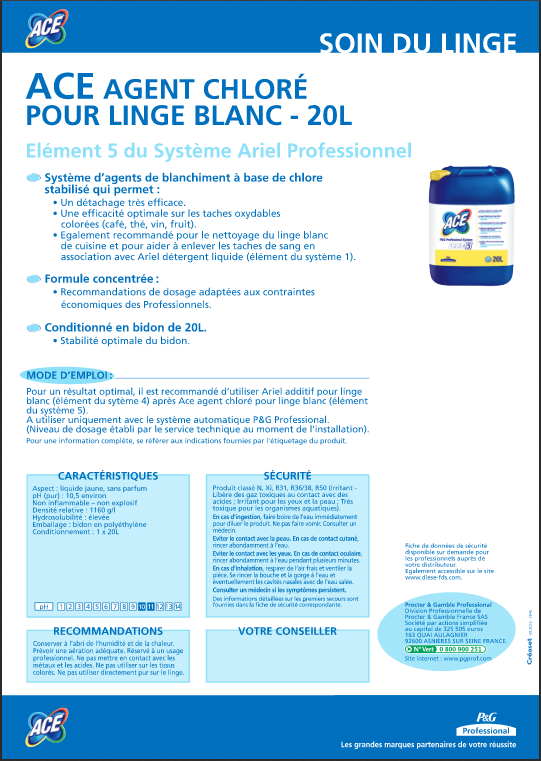 Source : http://www.gama29.fr/wpFichiers/1/1/Produit/Technique/FT114831.PDF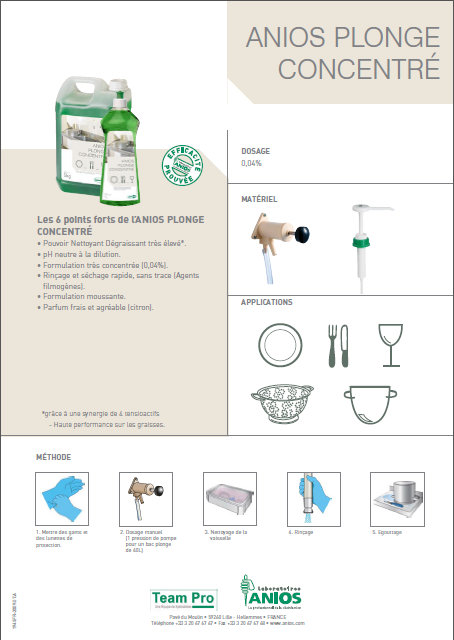 